Futures Business Voice Membership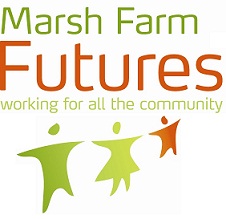 Application FormBusiness InformationBusiness InformationBusiness InformationBusiness NameAddressThe Moakes LutonThe Moakes LutonPost codeTel NoMobileEmailWebsiteContact Names Company  Registration No.Type of businessDescription of your BusinessDescription of your BusinessDescription of your BusinessDescription of your BusinessPlease specify 3 issues that are affecting you as a business.What would you like the forum to address as key priorities?Is there a particular role you would like to play within the forum?Please specify 3 issues that are affecting you as a business.What would you like the forum to address as key priorities?Is there a particular role you would like to play within the forum?Please specify 3 issues that are affecting you as a business.What would you like the forum to address as key priorities?Is there a particular role you would like to play within the forum?Please specify 3 issues that are affecting you as a business.What would you like the forum to address as key priorities?Is there a particular role you would like to play within the forum?I hereby apply for membership of Futures Business Forum and I agree to abide by terms and conditions/terms of reference.I hereby apply for membership of Futures Business Forum and I agree to abide by terms and conditions/terms of reference.I hereby apply for membership of Futures Business Forum and I agree to abide by terms and conditions/terms of reference.I hereby apply for membership of Futures Business Forum and I agree to abide by terms and conditions/terms of reference.Signature:                                       Name.  Date. Approved....................................................Date....................................Form No..................Signature:                                       Name.  Date. Approved....................................................Date....................................Form No..................Signature:                                       Name.  Date. Approved....................................................Date....................................Form No..................Signature:                                       Name.  Date. Approved....................................................Date....................................Form No..................